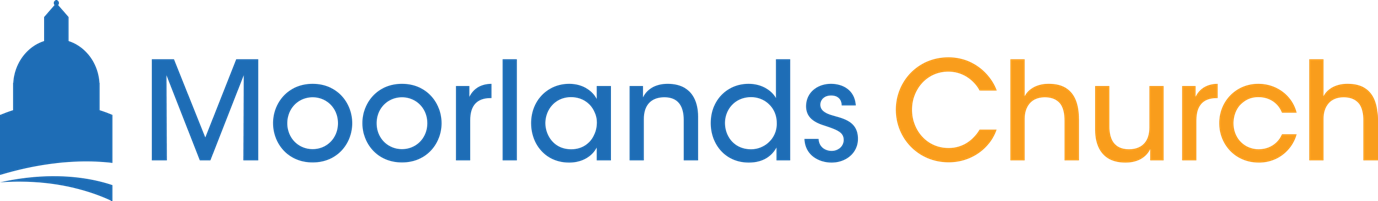 2 Samuel 1:17 - 272 Samuel 1:17 - 27Introduction Introduction: 17-18personal public Theme: 19, 25, 27Body: 20-261. Rejection: 20-212. Recognition: 22-24  courageous warriorsbeloved leaders 


worthy of grief3. Relationship: 25-26Conclusion be human 


be hopeful  References:  1 Samuel 2:1-10, 18:1-4, 18:6-7, 20:12-17; 23:17-18. For reflection: Hebrews 2:14  Since the children have flesh and blood, he too shared in their humanity so that by his death he might destroy him who holds the power of death—that is, the devil— 15 and free those who all their lives were held in slavery by their fear of death.What’s OnNext Sunday, 1st November, 9 & 11am2 Samuel 2:1-11 – One Nation, Two KingsJoin us next week on-site or online! If you’re joining us on-site, please book in at www.moorlands.org.uk/sunday.Memory Verse:The God of Israel spoke, the Rock of Israel said to me:“When one rules over men in righteousness, when he rules in the fear of God,He is like the light of morning at sunrise on a cloudless morning,Like the brightness after rain that brings the grass from the earth.”2 Samuel 23:3-4Get in touchIf you have any questions, or want any more information, please do contact us at info@moorlands.org.uk, or through the website.StudentsWelcome if you’re new to Lancaster! We have lots on for students here and we’re looking forward to getting to know you.This evening we continue our Real Food Groups. We are meeting on Zoom at 7.00-9.00pm to study the Bible together in small groups. It is a great part of student life and if you’re a fresher you are very welcome. Please email Joe Standerwick at students@moorlands.org.uk if you’d like to know more.Prayer TeaNext Sunday, November 1st, is our monthly Prayer Tea, where we’ll be praying for our church, our city, and our world together. This will be from 4-5:30pm on Zoom. Church regulars should receive a link this week – if you’d like to join us, please email Becca (becca.holden@moorlands.org.uk).